7 октября прекрасным солнечным осенним днем учащиеся 3А класса отправились на экскурсию по родному городу. Ее провела для ребят Цикулина Н. В., работник нашего городского музея. Она познакомила ребят с историей центральной части города. Ребята узнали когда появилось первое упоминание о городе, как назывались некоторые центральные улицы. Также экскурсовод рассказала какие памятники архитектуры еще украшают облик нашего небольшого города, а какие со временем утрачены. Школьникам было интересно пройти по улице Октябрьская и по-другому взглянуть на нее. 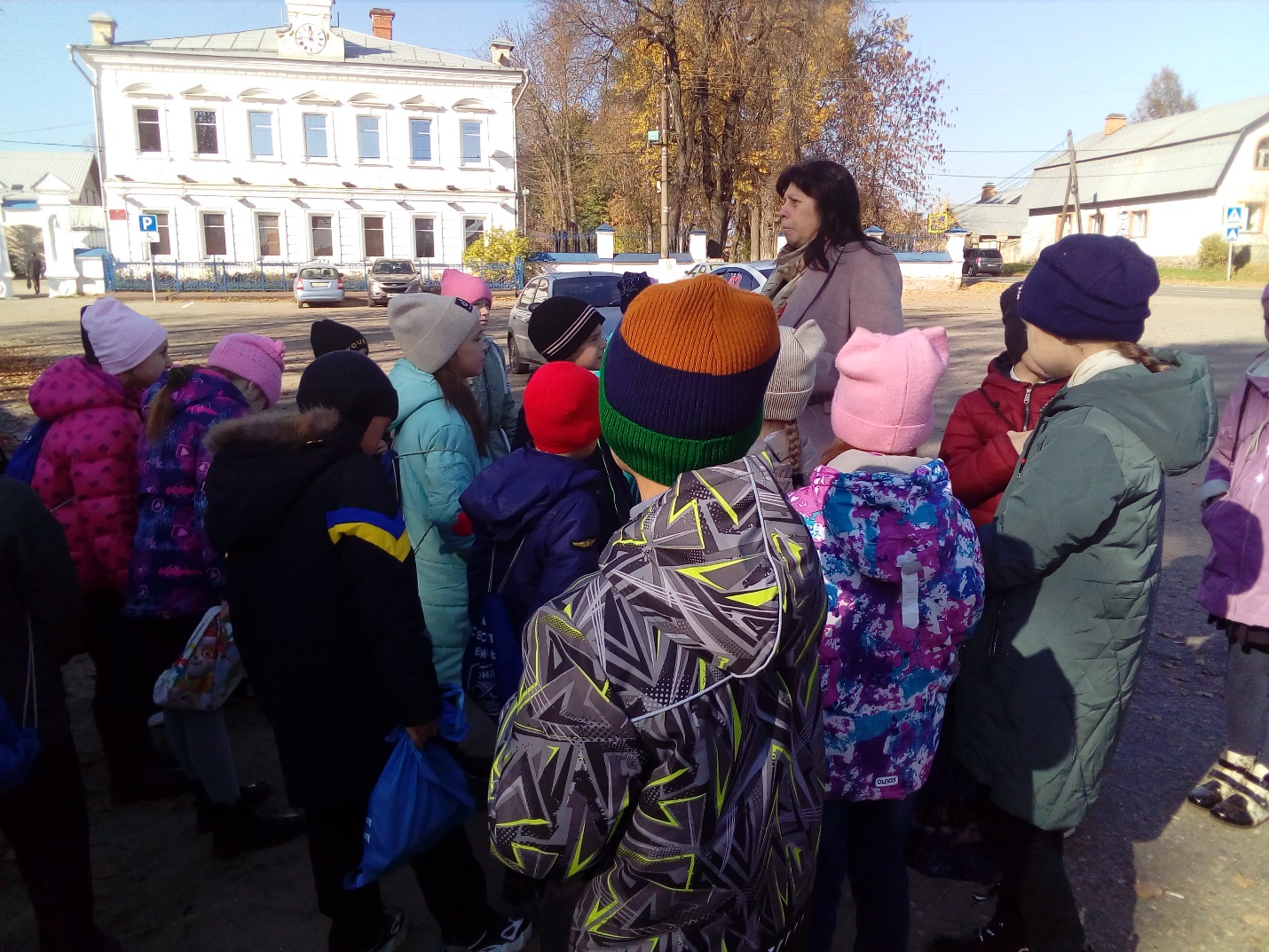 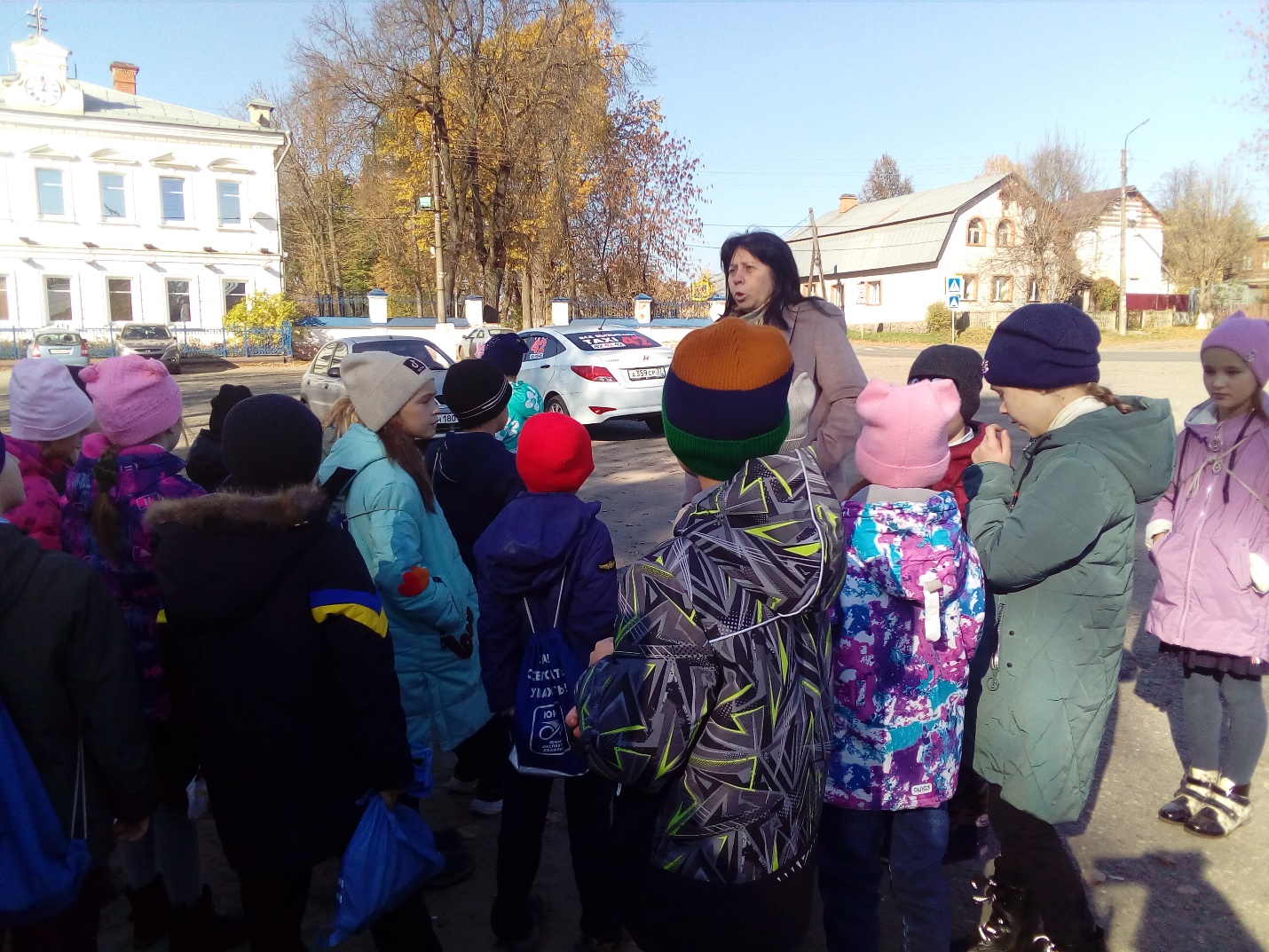 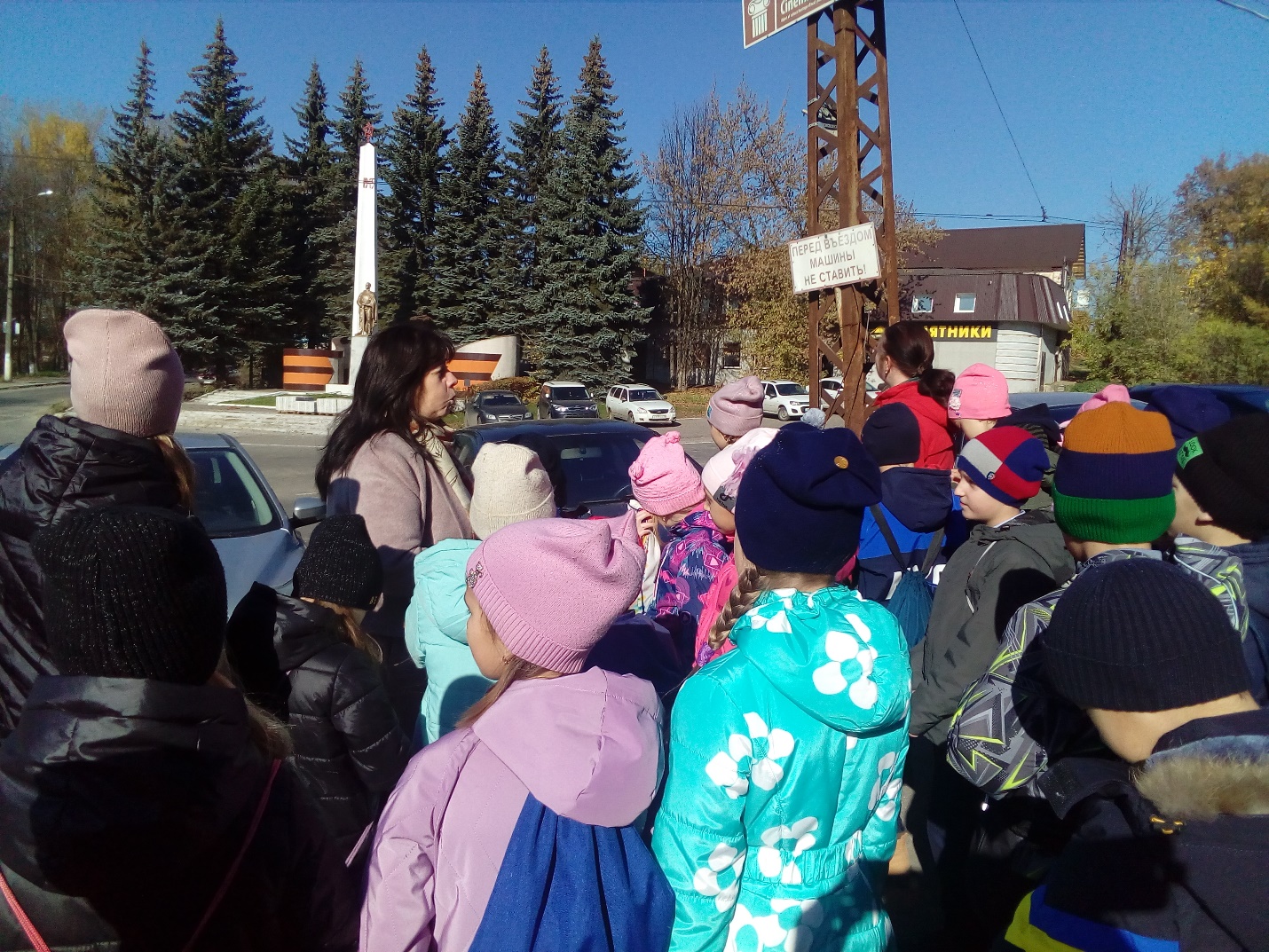 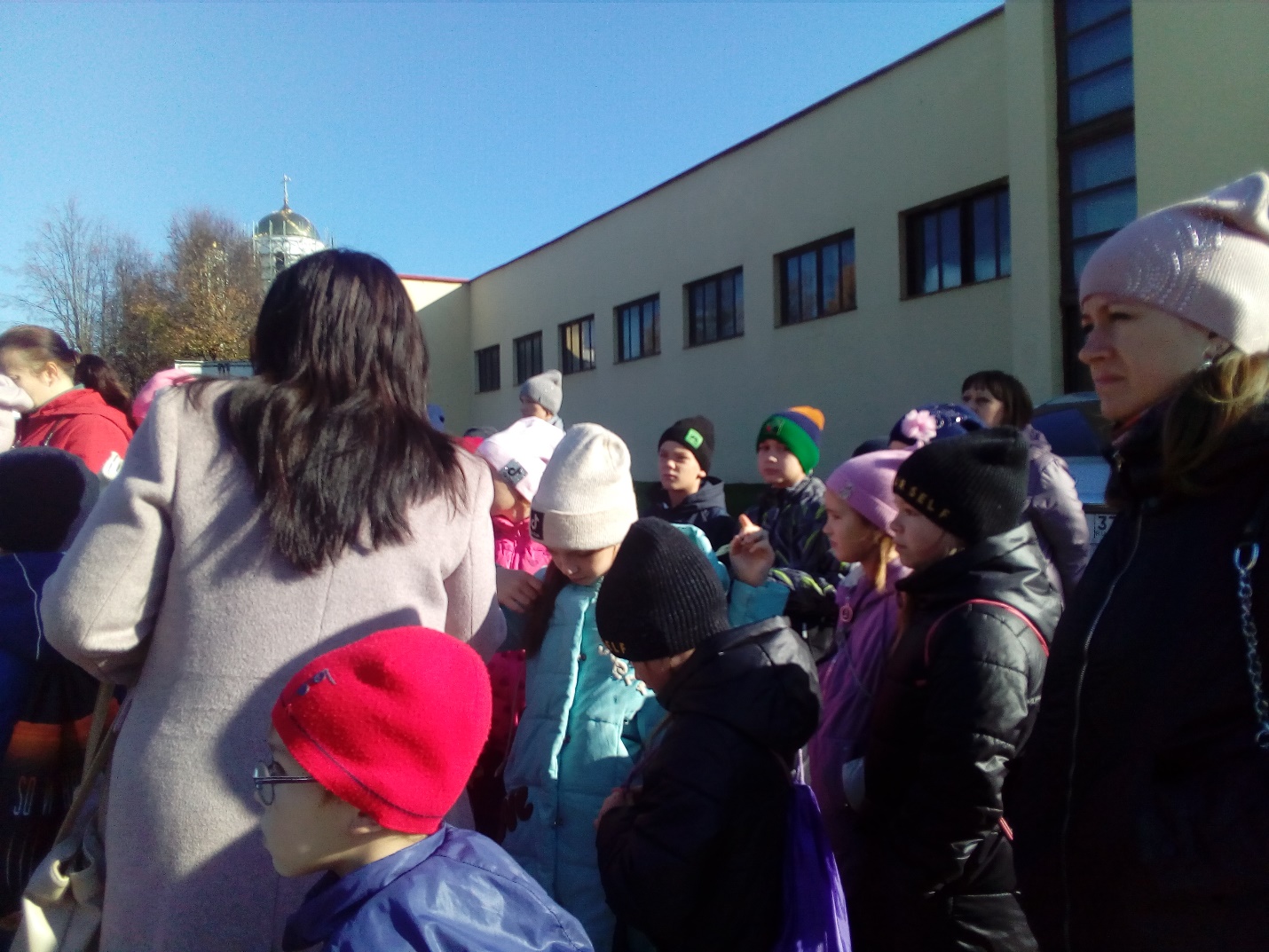 